Medische Verwijzing voor Darmfalen TeamIn dit document wordt beschreven welke informatie het TPV & Darmfalenteam nodig heeft wanneer u een patiënt wil verwijzen. U dient alle onderdelen van dit verwijsformulier volledig in te vullen en de gevraagde bijlagen aan te leveren. Bij incomplete verwijzing kan uw patiënt niet op de het spreekuur worden ingepland. Dit formulier kan een verwijsbrief niet vervangen. U dient dus te allen tijde een aparte verwijsbrief mee te sturen (Nb de verwijsbrief mag alle gewenste informatie bevatten zodat u niet het gehele formulier in hoeft te vullen).Voor vragen over uw verwijzing kunt u contact opnemen met het TPV & Darmfalen Team op het algemene telefoonnummer: 020 - 566 5120 (bereikbaar op werkdagen van 8.30u tot 17u) of per e-mail tpvthuisteam@amc.nl .Voor algemene informatie over het TPV & Darmfalen Team kunt u terecht op www.darmfalenteam.nl.Naast het ingevulde formulier ontvangen wij graag onderstaande gegevens van u als bijlagen: Contactgegevens patiënt (inclusief telefoonnummer) Verwijsbrief met uitgebreide voorgeschiedenis en specifieke vraagstelling Recent laboratoriumonderzoek Digitale foto van gehele buik waarop fistels, stoma, operatiewond/litteken etc. zichtbaar zijn OK-verslagen van abdominale en vasculaire operaties Bijbehorende PA verslagen Actuele informatie over centraal veneuze katheter (zie onderstaand formulier) Actuele microbiologie uitslagen Actuele medicatielijstDiëtistische overdracht CD ROM met actuele en/of relevante beeldvormende onderzoeken (recente CT, MRI en contrastfoto) inclusief verslagenDatum van verwijzing:		Formulier ingevuld door:	Reden van verwijzing: 			Medisch advies/ eenmalig consult	Begeleiding TPV thuis	Verzoek tot medebehandeling	anders, namelijk: Specifieke verwijsinformatieStatus praesensHartelijk dank voor uw verwijzing en het invullen van het verwijsformulier. Na de poliklinische beoordeling is het TPV & Darmfalenteam van het AMC medebehandelaar van deze patiënt. Bij intercurrente problemen, follow up van de primaire onderliggende ziekte(s) en indicatiestelling tot klinische opname blijft de verwijzer hoofdbehandelaar. Graag worden wij van relevante bevindingen en opnames spoedig op de hoogte gebracht (tpvthuisteam@amc.nl).Met collegiale hoogachting, mede namens het TPV en Darmfalenteam,Prof. dr. M.A. Boermeester, gastro-intestinaal chirurg Prof. dr. M.J.M. Serlie, internist-endocrinoloogT.a.v.			TPV & Darmfalen Team			Amsterdam UMC, locatie AMC			Prof. dr. M.A. Boermeester, gastro-intestinaal chirurg 			Prof. dr. M.J.M. Serlie, internist-endocrinoloog			Kamer A3-338			Meibergdreef 9, 1105 AZ Amsterdam			tpvthuisteam@amc.nl 			Faxnr: 020-5669498Huidige locatie patiëntHuidige locatie patiëntHuidige locatie patiëntHuidige locatie patiënt thuis thuis thuis thuis elders: ziekenhuisafdeling elders: revalidatiecentrumnaam elders: anders:  anders:  anders: Thuiszorg gegevensThuiszorg gegevensThuiszorg gegevensthuiszorginstantiecontactpersoontelefoon1.2.e-mailAnatomie na chirurgieResecties en anastomose(n) markeren in de afbeelding aub Graag lengte resecties en restlengte darm aangeven (indien bekend) en plaats anastomose(n) aangeven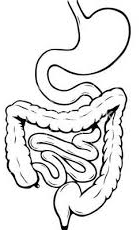 Beschrijf de  huidige inwendige anatomie:VochtbalansVochtbalansVochtbalansVochtbalansintake (ml/24u)intake (ml/24u)intake (ml/24u)intake (ml/24u)TPV receptSoort TPV: ___Soort TPV: ___Soort TPV: ___TPV receptInlooptijd: ___uurTPV receptToevoegingen vitamines: Soort: ___ sporenelementen: Soort: ___TPV receptToevoegingen anders: anders:extra NaCl ivType: ___Type: ___Hoeveelheid: ___ mloutput (ml/24u)output (ml/24u)output (ml/24u)output (ml/24u)urineproductie___ ml___ ml CAD in situstomaproductie___ ml___ ml___ mlfistelproductie___ ml___ ml___ mldefaecatie per anum nee jaFrequentie: ___ x/24uCentraal veneuze catheterCentraal veneuze catheterCentraal veneuze catheterCentraal veneuze catheterCentraal veneuze catheterCVC neeCVC jaSoort: PICC-lijn	 PAC		 CVC		 anders: ___Soort: PICC-lijn	 PAC		 CVC		 anders: ___Soort: PICC-lijn	 PAC		 CVC		 anders: ___CVC jaGetunneld:	 ja		 neeGetunneld:	 ja		 neeGetunneld:	 ja		 neeCVC jaaantal luminaCVC japositieCVC japositie linkszijdig rechtszijdigCVC jadatum plaatsing______CVC jaaantal CVC's sinds opnameaantal CVC's sinds opname___CVC jatype catheterlock:  NaCl		 Heparine		 Taurosepttype catheterlock:  NaCl		 Heparine		 Taurosepttype catheterlock:  NaCl		 Heparine		 TauroseptOverige opmerkingen